Unitarian Universalist Community ChurchWorship Service - Sunday, September 30, 2018Today at UUCC   Services at 9:15 & 11 am  Who Do You Think You Are? 					Rev. Alun Wynn Dafis   Clark Family Celebration, 1:30-4:30 p.m., C-FH   Social Activity: Movie event “Climate of Doubt”, 				1 – 2:30p.m., C-Sanct.   Rental: Gambler’s Anon, 7-8:00 p.m., D-OlsnTODAY -- YOU ARE ALL INVITIED--to the following events:	1:30-430 p.m. Clark Celebration		Join the Clark family as they celebrate		Xinan’s upcoming departure for the U.S. Army.	1:00-2:30 p.m. Movie Climate of Change		Join us for a showing of the PBS 		documentary of “Big Oil” efforts to 	damage the legitimacy of global warming.NoticesLIMITED OFFICE HOURSTHIS WEEKThe office administrator will have office hours from 9a.m. – 1p.m Mon – Fri , and Moses Collier from Bonney Staffing will work in the office on Wed & Fri  1 – 5p.m.Gentle Yoga on Wednesday is CANCELLED THIS WEEK ONLY.The first Elder Lunch of the church year will be held at noon (after 2nd service) on Sunday, October 14th.  This event has grown in popularity and 35-40 of our elders enjoy lunch and conversation. Menu always includes breads, salad, entree and dessert.  Can you help??  We still need food and can always use servers and people to help setup and cleanup.    If you can help, please contact Marilyn Dunn at  512-5382 or maine2007@hotmail.com.MAINE MIDCOAST YOUTH GROUPThe Maine Midcoast Youth Group will have an informational meeting on November 11 at 3:00 PM in Belfast, ME.  This initial meeting is designed to bring both youth,  parent(s) / guardian(s), and leaders together to discuss the outline of this year’s program including the details of this year’s service / learning trip in ME.  				The Program is open to youth 14 to 18 years of age.  If you are a  youth, or you have a youth who is interested in being a part of this group, please attend the November 11 meeting where applications for the program will be available.  Regular meeting dates for this year’s program are:	December 9		 March 10 	January 13		April 14	February 10	Mark your calendars / save the dates.For more information come to the information meeting or contact Revcariejohnsen@gmail.comSunday Morning Sanctuary Announcements: As many of you have noticed, a new monitor in the sanctuary offers a variety of announcements and information for visitors and members alike. If you would like to add a slide of your own to the weekly line-up, please send your event poster or 20 words or LESS along with a relevant picture by noon on Friday to revcariejohnsen@gmail.com or bbeirce@myfairpoint.com. Please note: verbal announcements will be limited to special events only. When possible, events and information should be communicated through the Wednesday eblast (due noon same day) and Sunday insert (due Thursday morning prior to service). Send submissions to admin@ augustauu.org. This Week at UUCCMonday, October 1, 2018	Private Piano Lessons, (C-Sanct), 2:30 -6p.m.	SGM Ellis McKeen, (D. Maddi), 6 – 8p.m. (C-Rbns)	Peaceful Heart Sangha, (C-Sanct), 6:30-8p.m.Tuesday, October 2, 2018	Al-Anon, 12 – 1P.M, (C-Rbns)	Invested Funds Meeting, 5 – 6p.m, (C-Comm)	Gamblers Anonymous, 6:30 – 8p.m, (D-Olsn)Wednesday, October 3, 2018	SGM (H. Wing), 10:30a.m. – 12p.m.), (C-Rbns)	Gentle Yoga, <CANCELLED>	Choir Rehearsal, 6:00 – 8:00 p.m., (C-Sanct)	SGM, (P. Lamb), 6:30-8:30p.m., (D-Prlr)	Rental: Just Guys, 6:30 - 8p.m, (C-FH)Thursday, October 4, 2018	SGM, (Zidowecki), 10a.m. – 12p.m, (C-Rbsn).	Read, Learn, Share,  1 – 2:30p.m, (C-Rbsn).	Finance Committee Meeting, 5 – 6:30p.m, (D-Olsn).	Rental: Maine Allcare, 5 – 7p.m, (D-Prlr).Friday, October 5, 2018	 Saturday, October 6, 2018 	CANMP Women’s Talk and Tea, 10a.m.–Noon, (C-FH)	Private Piano Lessons, 12:30-6p.m. (C-Sanct)	Coming of Age, 4p.m. – 12a.m., (D-All).Sunday, October 7, 2018	9:15a.m and 11:00 a.m.	Services at 9:15 & 11:00 a.m. 			“Welsh Unitarianism“          Rev Dafis	Rental: Gambler’s Anon, 7-8:00 p.m., D-OlsnUpcoming EventsWednesday, October 10th ,2018. Seasoned Souls, 10:30 a.m. – Noon, (C-FH)Seasoned Souls is a group of older church members that meet the 2nd and 4th Wed. of each month.  They meet as a study/support group to talk openly about topics related to the aging process. The group is open to any church member/ friend 65+ years of age. FMI: Diane (dmoongrove@gmail.com or 446-6162) or Stefanie (stefbarley@gmail.com or 629-8890) 	SAGE Elder Dinner, 6:30 – 8:00p.m,. (C_FH)Thursday, October 11th, 2018.  	Board Meeting. 6-8:00p.m.  (C-FH)Sunday, October 14th, 2018.     Social Activity. Pondtown Poets. 1:00p.m. (C-Sanct).    The Pondtown Poets (Anne Carter of Hallowell, Sally Joy of Augusta, Dean Lebel of Hallowell, Sarah Miller of Gardiner, and Susan Parks of Augusta) will read their own poems & those of others on Sunday, October 14th, from 1:00 -2:00 pm.   Thursday, October 18, 2018, 6:30 p.m., C-FHJoin us to discuss forming a Pagan Polytheist Grove within the UU Church family that will meet to celebrate the eight Sabbats marking the wheel of the year.  All gender identities and ages are welcome. Friday, October 19, 2018, 6:00-8:00 p.m.SOCIAL ACTIVITIES:   Movie Night with PopcornFROZEN RIVER is the story of Ray Eddy, an upstate New York trailer mom who is lured into the world of illegal immigrant smuggling when she meets a Mohawk girl who lives on a reservation that straddles the U.S.-Canadian border. Broke after her husband takes off with the down payment for their new doublewide, Ray reluctantly teams up with Lila, a smuggler, and the two begin making runs across the frozen St. Lawrence River carrying illegal Chinese and Pakistani immigrants in the trunk of Ray's Dodge Spirit.  Bring a snack to share if you wish. We will provide Popcorn For the complete calendar of events, visit the UUCC website: www.augustauu.orgUUCC Office Hours UUCC Office Hours <hours for next week>LIMITED OFFICE HOURSMon, Tues, Thurs			9a.m. – 1:00p.m.Weds and Fri			9a.m. - 5:00p.m.Rev. Carie’s Office Hours next week:Rev. Carie is currently in Wales, United Kingdom, for the ministerial swap. She is available by email at revcariejohnsen@gmail.com For Caring Cooperative support (meals, rides, errands) contact Nancee Campbell nancee1944@gmail.com or 621-7727.Office Administrator, Lynn M. Smith, admin@augustauu.org, Phone 622-3232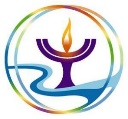 R.E. Coordinator, Monique McAuliffeRECoordinator@augustauu.org Music Director, Bridget Convey, musicdirector@augustauu.org